PHUHS 2021 VARSITY FOOTBALL SCHEDULEPHUHS 2021 JUNIOR VARSITY FOOTBALL SCHEDULE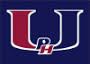 Fall ClassicFriday August 20th Strawberry CrestHome7:00 P.MWeek 1Friday August 27thNortheast Away7:00 P.MWeek 2Friday September 3rdSt. PeteAway7:00 P.M.Week 3 Friday September 10thHollinsHome7:00 P.M. Week 4Friday September 17th ByeWeek 5Friday September 24th Countryside  Home7:00 P.MWeek 6Friday October 1st East Lake (D)Home7:00 P.MWeek 7Thursday October 7th OsceolaAway7:00 P.MWeek 8Friday October 15th Alonso (D) (Senior Night)Home7:00 P.M.Week 9Friday October 22nd Pinellas Park (Homecoming)Home7:00 P.M.Week 10Friday October 29th Steinbrenner (D)Away7:30 P.MWeek 11Friday November 5th Dunedin Away7:00 P.MWeek 1Wednesday September 8th LargoAway6:30 P.M.Week 2Wednesday September 15th CountrysideHome 6:30 P.M.Week 3Wednesday September 22nd TarponHome 6:30 P.M.Week 4Wednesday September 29th East LakeAway6:30 P.M.Week 5Wednesday October 6th ClearwaterAway6:30 P.MWeek 6Wednesday October 13th DunedinHome6:30 P.M.Week 7Wednesday October 20th SeminoleAway6:30 P.M. 